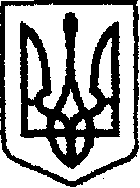 У К Р А Ї Н Ачернігівська обласна державна адміністраціяУПРАВЛІННЯ  КАПІТАЛЬНОГО БУДІВНИЦТВАН А К А З«24» травня 2019 року                м. Чернігів                                      № 146      Про зміни в структурі та штатному розписі Управління З метою приведення у відповідність до штатного розпису, затвердженого головою обласної державної адміністрації, штату працівників Управління капітального будівництва Чернігівської обласної державної адміністрації, відповідно до розпорядження голови обласної державної адміністрації від 15.05.2019 № 271 «Про структуру Управління капітального будівництва Чернігівської обласної державної адміністрації» та наказу начальника Управління від 24.05.2019 №145 «Про введення в дію структури та штатного розпису Управління», наказую:1. Створити в Управлінні капітального будівництва Чернігівської обласної державної адміністрації відділ експлуатаційного утримання автомобільних доріг.2. Скоротити в Управлінні капітального будівництва Чернігівської обласної державної адміністрації посаду провідного інспектора відділу автомобільних доріг (1 од.).3. Вивести з 24 травня 2019 року зі штатного розпису Управління посаду провідного інспектора відділу автомобільних доріг (1 од.).4. Вивести з 24 травня 2019 року зі штатного розпису Управління посаду провідного інженера відділу адміністративно-господарської роботи (3 од.).5. Ввести з 24 травня 2019 року до штатного розпису Управління наступні посади:- начальник відділу експлуатаційного утримання автомобільних доріг   (1 од.);- провідний інженер відділу експлуатаційного утримання автомобільних доріг (4 од.).6. Відділу з питань управління персоналом та організаційної роботи (Кравченко І.М.) здійснити комплекс заходів згідно з чинним законодавством України відповідно до змін в структурі та штатного розпису Управління.7. Заступнику начальника Управління – начальнику відділу технічного контролю автомобільних доріг Ключнику В.С. розробити положення та привести до відповідності посадові інструкції працівників відділу експлуатаційного утримання автомобільних доріг.8. Відділу фінансового забезпечення (Буштрук О.С.) виплату заробітної плати проводити згідно зі штатним розписом.9. Контроль за виконанням наказу залишаю за собою.Начальник                                                                                  А.ТИШИНА